Affiliate Background Check Authorization FormTo Whom It May Concern:I hereby authorize and request any law enforcement agency, or other persons having personal knowledge about me, to furnish the University of California, Riverside (UCR) or its authorized agent, with information regarding criminal convictions in their possession regarding me in connection with my affiliate role in a sensitive assignment. I agree that a photocopy of this information can be furnished to UCR, and that it will have the same authority and authenticity as the original.I understand that certain UCR affiliate assignments in sensitive areas require background checks. I also understand that any misrepresentation, falsification or omission of facts herein may be considered cause for dismissal from any affiliate assignment.Affiliate Name (printed):  Signature:		Date:  	Other names used:  Privacy NoticeThe state of California, Information Practices Act of 1977 (effective July 1, 1978) requires the University to provide the following information to   individuals who are asked to supply information about themselves. The principal purpose for requesting the information on this form is to conduct background checks on individuals selected for critical positions. University policy and federal statute authorize the maintenance of this information.  Furnishing all information requested on this form is mandatory. Failure to provide such information shall result in a determination that the applicant is ineligible for employment or not appropriate for reassignment from a non-critical to a critical position. The University office responsible for maintaining the information contained on this form is the Human Resources Department for all staff and Student Employment for students of the University of California, Riverside.  University of California, Riverside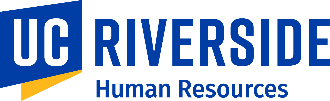 UCR Campus Policy — Information Systems -Access for Affiliates and Eligible Students — (400-36)UCR Campus Policy — Information Systems -Access for Affiliates and Eligible Students — (400-36)